HR Project Scoping TemplateUtilize this resource to identify HR challenges, narrow these down into potential Pro Bono projects, and identify the deliverables where skilled-volunteers could focus their efforts.Organization Name: Organization Name: Organization Mission:Organization Mission:Top HR Organizational Challenges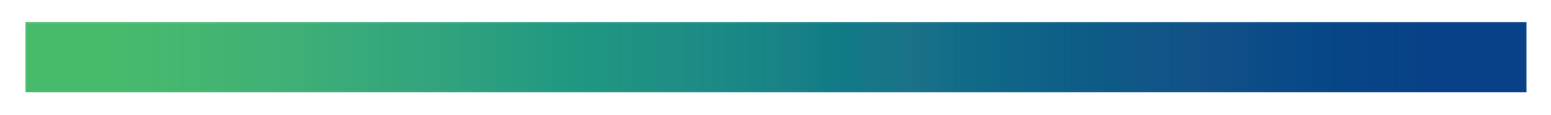 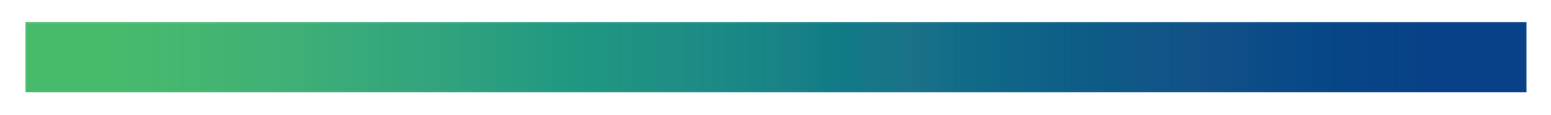 Top HR Organizational Challenges1.2.3.4. Project IdentificationProject IdentificationOf your HR challenges, which is a priority for a skilled volunteer project?How would solving this challenge help your organization better serve its clients (or meet its mission)? What is your organization currently doing to tackle this challenge? In an ideal world, what would you be doing to tackle this challenge? What resource, product, process, capacity, etc. do you need to solve this challenge? Project LeadershipProject LeadershipProject LeadsWho will serve as the project “point person”? (This could be you!)Who will be responsible for project implementation? Who else will need to support this project? Leadership DevelopmentWhat skills would you like to develop within your project point person (or within yourself if you are the project point person)?How will you be intentional about knowledge transfer between the skilled volunteer and your staff?Project ReadinessProject ReadinessProject GoalsWhat is the project’s role within the overall program or organizational strategy?Upon completion, what will your organization be able to do that it isn’t able to do now?Project ScopeWhat are the major components and milestones? What should be achieved at each of these stages? How will success be documented?  Post-Project Support PlanHow will you communicate next steps to organization staff? How will the project meet organizational goals? Which staff resources will be dedicated to make sure that happens?Who else should know about the finished project (board members, media, volunteers, etc.)?What financial or other resources are needed to continue the project long-term? 